POKHARA UNIVERSITY RESEARCH CENTER LEKHNATH-12, KASKINEPAL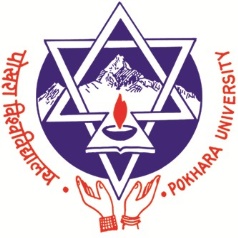 Guidelines onFaculty Collaborative Research and Application formPokhara UniversityResearch CentreFaculty Collaborative Research1. ObjectiveThe  primary  objective  of  the  Faculty  Collaborative  Research  grant  is  to  promote  the creation of knowledge through scientific inquiries and to link teaching with research.2. Extent and CoverageAny large research involved three or more faculty members of constituent schools, constituent colleges and/or affiliated colleges of Pokhara University for a research in areas of the university and/or the national priorities with the aim to significantly enhance the national research output and link research to teaching and learning at PU is considered as the collaborative research.3. Expected OutcomeThe Faculty Collaborative Research works are expected to produce significant academic output including new knowledge, intellectual property, graduate students and research publications in quality scholarly journals.4. Eligibility for Collaborative Research Granta.   Schools, constituent colleges and PU research institutions are the primary organizations eligible for the Faculty Collaborative Research Grant. The basic criteria for receiving collaborative research grant are to have research infrastructure including research laboratory, research based programs and faculty members with proven track record of research accomplishment. Research related academic activities and strategic plan to develop and strengthen the research capacity would be a competitive advantage. The research team must have plan and commitment to involve graduate students for their theses.b.   Those who have received the PURC research grant in the past and have published theresearch in indexed journals can apply for the new grant for a new research in the same or new area.c.   One team leader/principal investigator may submit only one proposal at one time.d.   Any faculty member who failed to fulfill mandatory requirements in earlier research project(s) funded by Pokhara University Research Centre is not eligible to compete for the current grant.e.   Research proposals to be submitted by a team formed under these guidelines maycomprise 	researchers 	from 	the 	same 	or 	different 	school(s)/constituentcollege(s)/research institution(s)/affiliated college(s) and disciplines are solicited from the faculty members for funding through a competitive selection process once a year.5. Seats Allocation and Fundinga.   Research proposals  from all four schools are eligible to receive the PURC research grants.  The seats  (quota)  for different  schools/constituent  colleges  are decided  on yearly basis by RMC, based on the amount of budget allocation for each year.b.   The  principal  investigator  and  co  investigators  are  collectively  responsible  for  all academic and financial obligations.c.   The fund can be spent only on the approved activities of the approved research project.All the equipment, technologies and resources procured by this fund are the property of the host department(s).6. Composition of Research Team and the Qualification of the Team Members6.1 The composition of the research team shall bea.   One (1) team leader or principal investigator,b.   At least two (2) or more co–investigators/researchers (faculty members),c.   At  least  one  (1)  Master  level  or  above  student,  with  the  teacher/researcher  –student ratio of 1:1 at the maximum, andd.  Optionally, one staff for administrative purpose with three per cent allocation of remuneration at the maximum.6.2 The team leader (TL) or principal investigator (PI) and other team members or co-investigators should have the following qualifications:a.  Team leader (TL) / Principal investigator (PI): The team leader (TL)/principal investigator (PI) shall have (i) a PhD degree and two  years’ working experience at Pokhara University along with at least two research article publications in any indexed/peer reviewed journal; (ii) a MPhil degree and five (5) years’ working experience at Pokhara University along with supervision of five (5) Master level dissertations/theses/graduate research project and at least two research article publications in any indexed/peer reviewed journal; or (iii) a Master degree and seven (7) years’ working experience at Pokhara University along with supervision of five (5) Master level dissertations/theses/graduate research project and at least two research article publications in any indexed/peer reviewed journal. However, the five  (5)  Master  level  dissertations/theses/  graduate  research  projects  can  be replaced by the submission of two research articles published in any academic journal.b.   A research team member/co-investigator shall have at least a Master degree withthesis and must be a full time faculty member/research fellow with for one full year. A teaching faculty without a Master degree or with Master degree, but without thesis requirement should have the qualification required by the institution to besupervisor/co-supervisor,  or at least one research  article publication  in a peer- reviewed journal.c. 	The graduate student to be involved in the team should have completed the research method/methodology class.7. Application and Selection Procedure7.1 The call for the submission of research proposals is launched once a year through a notice of the PURC website. All other criteria are as per PURC guidelines.7.2 The faculty collaborative  research grant will be disbursed  based on the evaluation report of the panel of experts.7.3 RMC will approve the collaborative research Grant.7.4 The overall evaluation is based on the weightage of corresponding topics as described in Appendix 1.Appendix-1Note:  The  format  and  detailed  weightage  for  different  components  of  proposal  to  be evaluated by the national experts is approved by RMC.Appendix 2Pokhara University Research Center 	Evaluation Format for faculty collaborative Research 	Code No.- … 	Category…Lastly Marks should be fulfilled in this formatNotes: The evaluation will be carried out by two (2) independent evaluators. The average of the marks given by two (2) evaluators will be taken as the final mark. The minimum threshold marks for a proposal to be accepted is 50 per cent The evaluators should justify in the case of the marks lower than 30 or more than80 per cent If the marks given by all the evaluators are below the threshold the proposal will be rejected. If the mark given by one of the evaluators is less than a threshold the evaluation will be finalized with the help of third evaluator.Pokhara University Research Center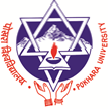 Dhungepatan, Lekhnath, KaskiFaculty Collaborative ResearchC1. Co investigators/ Team Members RecordEach member fills in separate table.Each member fills in a separate table.Each member fills in a separate table.E1. Scope of involving University Students in the proposed researchPlease specify precisely how university students would be involved in the research project.F1. Collaboration of other institution (If applicable)Please mention the nature, extent and need of collaboration with other Institutions and their specific role. Give name, address, e-mail ID and Tel no. of the Institutions. Please attach supporting letters of the collaborating Institutions2. Detailed ProposalThe proposal should be clear, concise, well-structured and to the point document with a focused title that communicates the purpose of the study.(Limit it within 10-12 pages and prepare the Proposal in given format using following as the major components) Section -I 	1. Research Title2. Introduction2.1 Background of Study (Maximum of 500 words)3. Research Objectives / purpose / aim of the study:3.1 General3.2 Specific4. Rationale/ Significance of the Study5. Literature Review6.  Research Methodology6.1 Research Design and Study Variables6.2 Study Area (If applicable)6.3 Sample Size and Sampling Procedure (If applicable)6.4 Data collection tools /techniques/methods (Specify)6.5 Validity and reliability of study tools6.6 Data analysis and management7. Limitation8. Expected Outcome9. Plan for dissemination10. Work Plan (should include duration of study, tentative date of starting the project and work schedule)11. BudgetProvide with a tabular form of detailed information related to the cost of this study including university fee, field works, experimentation, books, study visits, seminar disseminations, printing and stationary, equipment, computers, and so on. Also mention the various sources of funding your research and available facilities, if the financial contribution provided by PURC may not be sufficient to meet all your study expenses.12. References (Harvard style)                              Undertaking by the Principal Investigators/ Team Leader                              It is solemnly affirmed that I have read and understood the conditions of the award of this program advertised on the Pokhara University Website and that the decision of the PURC would be final and binding. In the event that my progress as the team leader of the project is found unsatisfactory in the periodic evaluation during the period of our study, I shall be liable  to  disciplinary  action  which  may  result  in  termination  my  involvement  in  this project.Name:Date:                                                                            Signature:S.N.IndicatorsTotalMarks1Principle Investigator’s AcademicRecordsPhD(10), MPhil (8),Master (7)102Principle investigator’s PublicationIndexed/Refereed: (The minimum requirement is 2) (1 publication = 8) Recognized Academic Journal:(1 publication = 6 marks)International Conference Paper (1 publication = 4 marks) National Conference Paper:(1 publication = 2 mark)303Experience of Research InvolvementPhD thesis supervision: (1 supervision = 4 marks)MPhil/Master dissertation/thesis supervision: (1 dissertation/thesis = 2 mark)104Involvement of Co-investigator (faculties members/researchers)20One Faculty member (teacher/researcher) (1 member = 6 marks)205Involving other faculties members or University students**10Two or more Faculty teachers or more (10)One student (4)5Affiliated college teachers involvement as Co–investigator20TotalTotal100Proposal Evaluation (to be evaluated by at least two individual national experts)*Proposal Evaluation (to be evaluated by at least two individual national experts)*100Grand TotalGrand Total200SNCriteriaFullMarksMarksObtainedRemarks1Title52Statement of the Research problem(s)103Research Objectives54Rationale5Hypothesis(es)/ResearchAssumption(s)105Review of Literature15Conceptual Framework106Research Method20Framework for Data Analysis157Expected Outcomes5100To be filled by PURCDate of Submission:Approved By:1. General Information1. General Information1. General Information1. General InformationA1. School/CollegeA1. School/CollegeA2. FacultyA2. FacultyA3. Category   (Please Tick)A3. Category   (Please Tick)A3. Category   (Please Tick)A3. Category   (Please Tick)A3. Category   (Please Tick)A3. Category   (Please Tick)1. Humanities & Social Sciences1. Humanities & Social Sciences2. Health Sciences2. Health Sciences3. Engineering3. Engineering4. Management4. ManagementSpecify the other CategorySpecify the other CategoryA4. Title of projectA4. Title of projectA4. Title of projectA4. Title of projectA5. Area of specialization of studyA5. Area of specialization of studyA5. Area of specialization of studyA6. Proposed duration in monthsA6. Proposed duration in monthsA6. Proposed duration in monthsA7. Proposed starting DateA7. Proposed starting DateA7. Proposed starting Date2. Principle Investigator/Team leader’s information2. Principle Investigator/Team leader’s information2. Principle Investigator/Team leader’s information2. Principle Investigator/Team leader’s information2. Principle Investigator/Team leader’s information2. Principle Investigator/Team leader’s information2. Principle Investigator/Team leader’s information2. Principle Investigator/Team leader’s information2. Principle Investigator/Team leader’s informationB1. Full NameB1. Full NameB1. Full NameB1. Full NameB1. Full NameB2. GenderB2. GenderB2. GenderB3. SpecializationB3. SpecializationB3. Date of BirthB3. Date of BirthB3. Date of BirthB4. Highest DegreeB4. Highest DegreeB5. CitizenshipB5. CitizenshipB5. CitizenshipB6. Job PositionB6. Job PositionB7. Contact No.B7. Contact No.B7. Contact No.Email Add.Email Add.B8.  Academic Records 	(Bachelor onwards of latest first)B8.  Academic Records 	(Bachelor onwards of latest first)B8.  Academic Records 	(Bachelor onwards of latest first)B8.  Academic Records 	(Bachelor onwards of latest first)B8.  Academic Records 	(Bachelor onwards of latest first)B8.  Academic Records 	(Bachelor onwards of latest first)B8.  Academic Records 	(Bachelor onwards of latest first)B8.  Academic Records 	(Bachelor onwards of latest first)B8.  Academic Records 	(Bachelor onwards of latest first)B8.  Academic Records 	(Bachelor onwards of latest first)B8.  Academic Records 	(Bachelor onwards of latest first)DegreeDegreePassed YearPassed YearMajor group/SubjectsMajor group/SubjectsDivision/ GradeDivision/ GradePercentageBoard/UniversityBoard/UniversityB9. Principle Investigator/Team Leader’s employment  recordB9. Principle Investigator/Team Leader’s employment  recordB9. Principle Investigator/Team Leader’s employment  recordB9. Principle Investigator/Team Leader’s employment  recordB9. Principle Investigator/Team Leader’s employment  recordB9. Principle Investigator/Team Leader’s employment  recordPeriod of ServicePeriod of ServiceDesignationEmployments NameAddressTemporary/ PermanentFromToB10. Principle Investigator/Team Leader’s Research experienceB10. Principle Investigator/Team Leader’s Research experienceB10. Principle Investigator/Team Leader’s Research experienceB10. Principle Investigator/Team Leader’s Research experienceTitle of StudyEmployer/University/ Any Other AgencyContributionDurationB11. Principle Investigator/Team Leader’s Publication RecordB11. Principle Investigator/Team Leader’s Publication RecordB11. Principle Investigator/Team Leader’s Publication RecordDate of PublicationTitlePublisherFull NamesFull Names142536C2. Co investigators/ Team Members Academic Record ( Bachelor degree onwards of latest first)C2. Co investigators/ Team Members Academic Record ( Bachelor degree onwards of latest first)C2. Co investigators/ Team Members Academic Record ( Bachelor degree onwards of latest first)C2. Co investigators/ Team Members Academic Record ( Bachelor degree onwards of latest first)C2. Co investigators/ Team Members Academic Record ( Bachelor degree onwards of latest first)C2. Co investigators/ Team Members Academic Record ( Bachelor degree onwards of latest first)DegreePassed YearMajor group/SubjectsDivision/ GradePercentageBoard/UniversityB11. Co investigators/ Team Members Publication recordB11. Co investigators/ Team Members Publication recordB11. Co investigators/ Team Members Publication recordB11. Co investigators/ Team Members Publication recordFull Name of InvestigatorFull Name of InvestigatorDate of PublicationTitleTitlePublisherD1. Previous faculty research fund recordD1. Previous faculty research fund recordD1. Previous faculty research fund recordD1. Previous faculty research fund recordD1. Previous faculty research fund recordD1. Previous faculty research fund recordFull Name of InvestigatorFull Name of InvestigatorYearTitle of ProjectTitle of ProjectTotal BudgetProject start timeCurrent status